Република СрбијаМинистарство просветеДруштво педагога техничке културе СрбијеОКРУЖНО И ГРАДСКО ТАКМИЧЕЊЕ УЧЕНИКА ОСНОВНИХ ШКОЛАУ ТЕХНИЧКОМ И ИНФОРМАТИЧКОМ ОБРАЗОВАЊУ9. МАЈ 2009.Округ________________	  Име и презиме ученика________________________Општина_____________	  Име и презиме наставника_____________________Школа_____________________________		Освојено бодова на тесту_________Потпис чланова комисије:                        Укупан број остварених бодова: ________Кључ за тест ПЕТОГ РАЗРЕДАрбрПитањеБр. бодоваЗа приказивање видљивих ивица, односно контура предмета користи се:а. пуна дебља линијаб. пуна танка линијац. испрекидана линијаЗаокружи слово испред тачног одговора.3Однос истих димензија предмета на цртежу и у природи назива се:                       а. Форматб. РазмераЗаокружи слово испред тачног одговора.2На слици је приказана: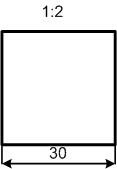         а. размера за смањење        б. повећана размера        ц. природна величинаЗаокружи слово испред тачног одговора.3Димензије формата А4 су:       а)   210 X 317 мм       б)   210 X 300 мм       в)   210 X 297 мм Заокружи слово испред тачног одговора.2Тастери на рачунару се деле у 5 група (упиши називе)1. ___________________   2. ___________________           3. ___________________   4.  ___________________           5. ___________________                                                              На линијe упиши одговорe                                                   5 Наведи три врсте штампача: (упиши називе)___________________          ___________________          ___________________   На линијe упиши одговорe                                                                                                         3Чему служе наредбе  Cut, Copy  и Paste? (упиши називе)Cut        ________________________________Copy     ________________________________Paste     ________________________________На линијe упиши одговорe3Фурнир се користи за производњу :    а. шперплоче и панел-плоче    б. иверице и лесонит-плочеЗаокружи слово испред тачног одговора.       2Наведи полупроизводе од дрвета: (упиши називе)1.__________________   2.  __________________   3. _________________    4.___________________На линијe упиши одговорe4Бакелит је врста:а.картонаб.пластичне масев.полупроизвод од дрветаЗаокружи слово испред тачног одговора.1Како се назива знак за рецилажу? Одговори и нацртај како он изгледа.                                                                              Цртеж: Одговор:                                                            __________________________На линијуупиши одговор2Необновљиви извори енергије су: а. угаљ, нафта, плин б. вода, ветар, плима и осекаЗаокружи слово испред тачног одговора.2Саобраћајни знакови у друмском саобраћају се деле на:1. ______________________2. ______________________3. ______________________   На линијe упиши одговорe3Упиши назив саобраћајног знака.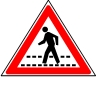      ____________________________________     На линију упиши одговор1Упиши назив саобраћајног знака.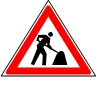   ____________________________________  На линију упиши одговор1Упиши назив саобраћајног знака.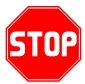         ____________________________________        На линију упиши одговор1Упиши назив саобраћајног знака.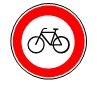  ____________________________________ На линију упиши одговор1Упиши назив саобраћајног знака.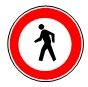     ____________________________________    На линију упиши одговор1а. пуна дебља линија3б. размера2а. размера за смањење3в. 210 X 297 мм                                                                                          2алфа - нумеричкинумеричкифункцијскипомоћни- функцијскикурсорски                                                                                                       5матричништампачи са мастилом (ink jet)ласерски3исецикопирајзалепи3а. шперплоче и панел-плоче21. шперплоча                 2.панел – плоча                    3.иверица               4. лесонит- плоча4б.пластичне масе1Мобијусова петља                                   Цртеж2а. угаљ, нафта, плин2знакови опасностизнакови изричитих наредби и обавезезнакови обавештења3Опасност пешаци на путу1Опасност радови на путу1СТОП обавезно заустављање1Забрана саобраћаја за бициклисте1Забрана саобраћаја за пешаке1